OSNOVNA ŠOLA JAKOBA ALJAŽA KRANJTončka Dežmana 14000 KRANJTel.: 04/280-15-10Faks: 04/280-15-29http://www.os-jakobaaljaza.siSEZNAM INTERESNIH DEJAVNOSTI: ŠOLSKO LETO 2020_21Izvajalci: učitelji OŠ Jakoba Aljaža Kranj, brezplačno, začetek: oktobraDejavnostMentorDanUraProstorPosebnostiCici otroški pevski zbor (1. In 2. razred) M. Glücks Donkopetek12.55 - 13.40učilnica gumOtroški pevski zbor (3. - 5. razred)M. Glücks Donkočetrtek12.55 - 13.40učilnica gumOrffov krožek4. razredM. Glücks Donkoponedeljek 13.50 – 14.35učilnica gumKljunasta flavta3.-5. razredMateja Verdir       torek14.00 – 14.45učilnica gumŠahovski krožek1. - 4. r., začetniTimotej Trčekponedeljek15.00 – 15.454. bŠahovski krožek2. - 4. r., nadaljevalni 1Simona Polše Zupantorek14.00 – 14.504. bPričnemo 22. 9.  Šahovski krožek3. - 9. r., nadaljevalni 2Simona Polše Zupantorek15.00 – 16.004. bPričnemo 22. 9. Pozdrav sončku (joga za otroke)1., 2. in 3. r.Ana Perkoponedeljek7.30 – 8. 15telovadnicaPravljični vrtiljak1. in 2. rAnja Lukančičsreda14.00 – 14.454. bNaravoslovni krožek2. – 3. rMatejka Glogovčanponedeljek14.00 – 14.45narbiNaravoslovni krožek4., 5. rAndreja Janečko Goličičsreda14.00 – 14.455. cDekorativni krožek 3., 4. razredTatjana Murovecponedeljek15.00 – 16.30dodatna učilnicaDramska skupina1.-9. rAna Perko, Anja Stroj, Jaro Sever Torkarpo dogovorudelavnicešolski oderVrtičkanje1.-5. razredAnja Strojtorek14.00 – 15.30šolsko igriščeKlekljanje2. - 6. razredJana Koširtoreksredapetek15.00 – 16.0014.00 – 15.0014.00 – 15.00učilnica malaPrva pomoč3. – 4. razredJana Koširsreda7.30 – 8.15učilnica malaPlaninstvo 2. - 9. razredJana Košir, Boštjan Prezeljsobota7.00. – 18.00terenplačljivo-prevozKreativno pisanje5. razred M. Drol Koblartorek14.00 – 14.455.aMatematične delavnice5. razredM. Drol Koblarponedeljek14.00 – 14.45 5.aMoja prva šivalnica2. in 3. rLea Josipovičtorek14.00 – 14.45 notranja učilnicaVezenje4.-6. razredJana Koširsreda15.00 – 16.00malaAngleška čajanka4. – 5. rLea Josipovičsreda14.00 – 14.45notranja učilnicaŠolski časopis2. – 5. razredAndreja Janečko Goličičtorek14.00 – 14.455. c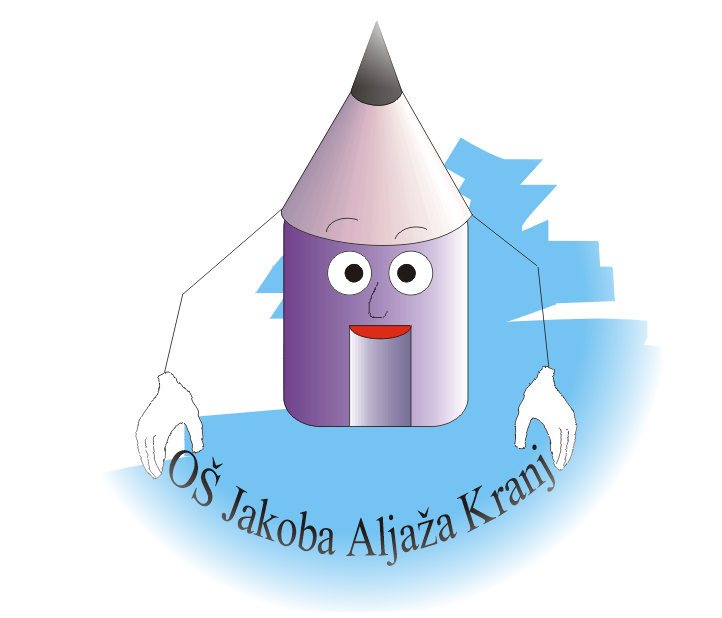 